						Endingen, im Mai 2016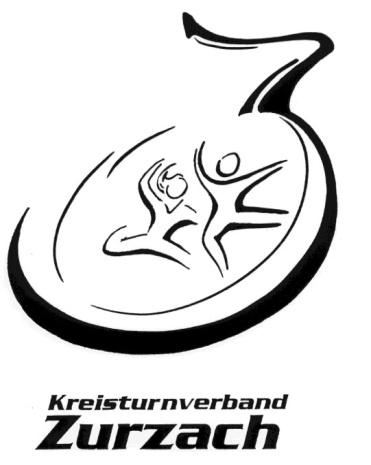 Jugendkommission KTVZMatthias MeierSurbtalstrasse 175304 EndingenTel. 056 441 77 88E-Mail: matthias.meier@bluewin.chGeht an alle Jugend- und Mädchenriegen des KTVZAusschreibung Kreisspieltag 2016Liebe LeiterInnen,im Anhang erhaltet ihr die Anmeldung für den Kreisspieltag. Wir werden diesen in Döttingen durchführen und zwar am Wochenende vom 27. und 28. August 2016. Wir freuen uns, wenn ihr zahlreich dabei seid.Mit frohem TurnergrussMatthias und DanielaWichtig: Bitte die Anmeldefristen unbedingt einhalten.Wettkampfreglement und Bestimmungen1. Datum:			Samstag, 27. August 2016Der definitive Spielplan wird spätestens 1 Woche vor dem Wettkampf versandt.2. Festkarte:	Die Festkarte ist für alle TeilnehmerInnen obligatorisch und kostet Fr. 10.--. Darin sind das Turnkreuz und der Anteil an die Infrastruktur enthalten sowie ein Getränk.	Der Beitrag pro Spielmannschaft beträgt Fr. 20.--.3. Disqualifikation:	Eine Disqualifikation erfolgt bei:verspätetem Erscheinen der Riege/SchiedsrichterVerstoss gegen die Wettkampfvorschriften durch Knaben, Mädchen, Leiter oder Schiris der Riege4. Bussen:			Bei Nichtantreten einer Spielmannschaft/eines Schiris wird eine 				Busse von Fr. 50.-/pro Spielmannschaft/pro Schiri verlangt!5. Schiedsrichter:	Jede Riege stellt pro gemeldete Mannschaft einen Schiedsrichter. Die Schiris sind namentlich zu melden (gilt auch für die Schreiber im Baseball).5. Bestimmungen:	Bei allen Spielarten gelten die offiziellen, aktuellen Spielregeln vom Kreisturnverband Zurzach. TurnerInnen mit Jahrgang 2000, die noch die oblig. Schulpflicht erfüllen, sind nur mit Schülerausweis zugelassen.	Knaben: Bänklifussball findet auf der Wiese statt. Unihockey findet in der Halle statt.Mädchen: 	Minivolleyball mit Mixed angeboten. Es darf dabei max. 1 Knabe auf dem Feld stehen. Im Linienball sind max. 2 Knaben pro Mannschaft erlaubt.WICHTIG:	Jede(r) SpielerIn darf nur in einer Mannschaft eingesetzt werden.6. Angebot:     A) Knaben: Vorrunde	Unihockey D		bis 9 Jahre		Jg. 2007 und jüngerUnihockey C		10 –  11 Jahre	Jg. 2005 - 2006	Unihockey B		12 – 13 Jahre	Jg. 2003 - 2004 	Unihockey A		14 – 16 Jahre	Jg. 2000 – 2002 Neu Rückrunde	Bänklifusball D	bis 9 Jahre		Jg. 2007 und jüngerBänklifusball C	10 –  11 Jahre	Jg. 2005 - 2006	Bänklifusball B	12 – 13 Jahre	Jg. 2003 - 2004 	Bänklifusball A	14 – 16 Jahre	Jg. 2000 – 2002 	Stafette B		bis 11 Jahre		Jg. 2005 und jünger	Stafette A		12 – 16 Jahre	Jg. 2000 – 2004     B) Mädchen:	Grundspiel		bis 9 Jahre		Jg. 2007 und jünger	Linienball		9 – 11 Jahre		Jg. 2004 - 2006				Minivolleyball	12 – 16 Jahre	Jg. 2000 – 2004Minivolleyball MIXED (max 1. Knabe auf Feld)	12 – 16 Jahre	Jg. 2000 – 2004	Stafette B		bis 11 Jahre		Jg. 2005 und jünger	Stafette A		12 – 16 Jahre	Jg. 2000 – 2004 Mindestbeteiligung: 4 Mannschaften pro SpielAnmeldungMädchenriege/Jugendriege: ____________________________________ meldet an:LeiterIn (Vorname, Name, Adresse, Telefonnummer, E-Mail-Adresse)1. Mannschaften Knaben	AnzahlUnihockey, Bänklifusball D 	bis 9, Jahre	______Unihockey, Bänklifusball C	10 –  11 Jahre	______Unihockey, Bänklifusball B	12 – 13 Jahre	______Unihockey, Bänklifusball A	14 – 16 Jahre	______Stafette B	bis 11 Jahre	______Stafette A	12 – 16 Jahre	______2. Mannschaften Mädchen	AnzahlGrundspiel	bis 9 Jahre	______Linienball	9 – 11 Jahre	______Minivolleyball	12 – 16 Jahre	______Minivolleyball MIXED	12 – 16 Jahre	______Stafette B	bis 11 Jahre	______Stafette A	12 – 16 Jahre	______3. SchiedsrichterInnen/SchreiberInnen (Vorname, Name)			Spiel________________________________________________________________________________________________________________________________________________________________________________________________________________________________________________________________________4. Bestellung Festbons_____ Anzahl Mädchen/Knaben						à Fr. 10.--	___________ Anzahl Spielmannschaften					à Fr. 20.--	______Total											FR.	_____TV Döttingen
Raiffeisenbank Böttstein
CH35 8065 2000 0051 4274 5Bitte auf Zahlung Kreisspieltag, Vereinsname und Anzahl vermerken. Danke!Anmeldung bis 30. Juni 2016 A-POSTEinzahlung bis 31. Juli 2016Jugiriegen an:	Matthias Meier			Mädchenriegen an: 	Daniela Richner		Surbtalstrasse 17					Surbtalstrasse 12		5304 Endingen						5312 DöttingenE-Mail:		matthias.meier@bluewin.ch				darikl@gmx.ch 